Республиканская олимпиада «Эрудит» по английскому языку 5 классTask 1. Прочитайте текст и ответьте на вопросы после текста.Everything is good in its season            For different weather people have different clothes. So you cannot see a person wearing a warm coat and a warm hat on a hot sunny day. And you can’t walk in shorts and sandals when it snows. 		Of course, there are places where winter lasts all year round. We speak here about places where winter is winter and summer is summer. In cold weather people usually wear warm clothes such as sweaters and jackets, thick trousers and overcoats. In winter they put on warm coats, warm hats, a pair of boots and scarves. To get hands warm they wear mittens and gloves.		When summer comes everything changes. Everyone can wear light T-shirts and shorts or a dress and sandals.		There are two things to remember about clothes: keep them clean and tidy and prepare them before the season comes. On a hot sunny day people ________________________.wear jackets                    c) don’t wear warm coats wear sweaters                 d) wear warm coatsYou can’t walk in shorts and sandals when it __________________________.rains                                 c) is sunnysnows                               d) is cloudyThere are places where winter lasts____________________________.one week                          c) all year round three                                 d) half a monthIn cold weather people ______________wear warm clothes.often                                 c) seldom always                             d) usuallyWarm clothes are ______________________.thin trousers and shirts      c) shorts and T-shirtslight dresses and sandals   d) thick trousers and overcoatsTo get hands __________people wear mittens or gloves.dry                                     c) warm wet                                    d) cleanWhen ______________comes everything changes.summer                              c) autumnwinter                                  d) springEveryone wears light T-shirts and shorts in __________________.summer                              c) autumnwinter                                 d) springTask 2. Отгадай загадки.     1) HAND is to GLOVE as HEAD is to__________. hair                                    c) neckearing                                d) hat2) BOWL is to CEREAL as ENVELOPE is to ___________.postman                            c) letter stamp                               d) post officeTask 3. Напиши, где они работают.A teacher works in a school                                  .A doctor ________________________________.A waiter ________________________________ .A shop assistant __________________________.Task 4. Соедини названия школьных предметов с заданиями.Maths                             a) animals and plantsPhysics                           b) sportHistory                           c) 25y + 32x=51zGeography                     d) E=mc²PE                                   e) Н2OEnglish                           f) the countries of the worldChemistry                       g) the 15th centuryBiology                           h) computersICT                                 i) spellingTask 5. Соедини слова с картинками.snow    2. sun    3. rain     4. fog     5. lightning     6. wind       7. cloud 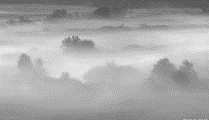 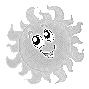 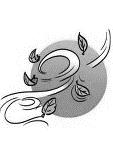 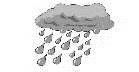 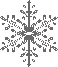 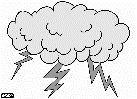         b)            c)                 d)                e)              f)                g) 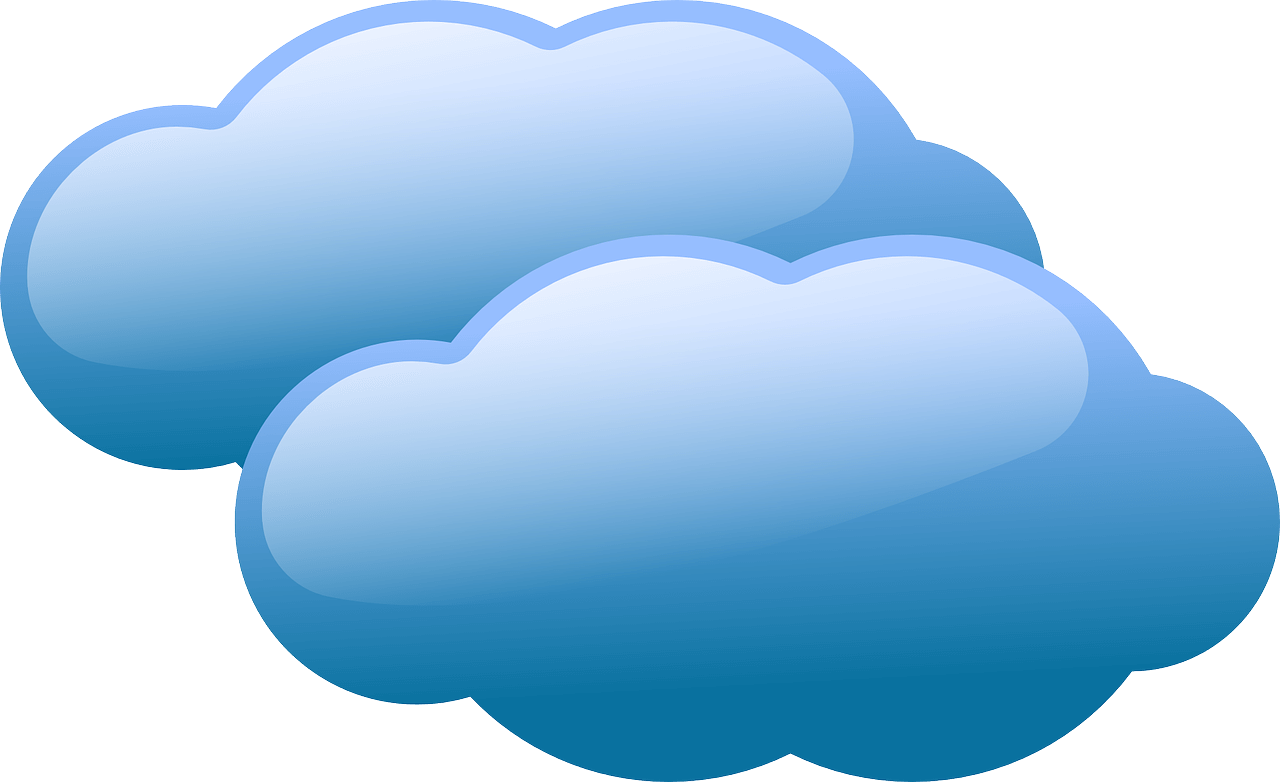 Task 6. Какие интересные факты о Великобритании вы знаете? Выберите          правильный ответ.What’s the name of London underground?         a) Metro                        b) Tube                c) SubwayWhat London street is famous for shops?         a) Oxford Street       b) Fleet Street      c) Lombard StreetWho wrote “Hamlet”        a) Scott                       b) Shakespeare           c) BurnsThe kilt is…        a) a skirt                      b) a shirt                       c) a pair of trousersTask 7. Исправь ошибки.Task 8. Какое слово в каждом ряду характеризует кухню? Выпишите его по образцу.           1. Flat, downstairs, towel, bed, armchair   downstairs        2.Sofa, fireplace, bath, fridge, behind   ___________________________        3. Expensive, cooker, sitting room, wardrobe, describe   _____________        4. Garden, opposite, take, cupboard, blackboard   __________________        5. Wash up, coffee-table, sink, pictures, happen   __________________        6. Dishwasher, rather, important, believe, tennis   __________________        7. Address, understand, food, clothes, live   _______________________Task 9. Переведи пословицы, занеси ответы в таблицу.1.2.3.4.5.6.7.1. My friends and I am good at surfing.My friends and I are good at surfing.2. Where does you come from?2. 3. Yesterday I meet Helen at the party.3.4. Have you a brother or a sister?4.5. Patrick didn’t went on a school trip. 5.6. A dog is cleverer then a hamster.6.7. This is my mothers handbag.7.8. Where was you last night?8.EnglishEnglishRussianRussian1One man, no man.AБыть не в своей тарелке.2A sound mind in a sound body.BВсему своё время.3To be out of place.CОдин в поле не воин.4Time is a great healer.DВ здоровом теле здоровый дух.5Everything is good in its season.EВремя - лучший лекарь.12345